Сумська міська радаVІIІ СКЛИКАННЯ               СЕСІЯРІШЕННЯвід                       2021 року №       -МРм. СумиРозглянувши звернення громадянки, надані документи, відповідно до статей 12, 35, 118, 121, 122 Земельного кодексу України, статті 50 Закону України «Про землеустрій», частини третьої статті 15 Закону України                              «Про доступ до публічної інформації», ураховуючи протокол засідання постійної комісії з питань архітектури, містобудування, регулювання земельних відносин, природокористування та екології Сумської міської ради                                 від 28.01.2021 № 7, керуючись пунктом 34 частини першої статті 26 Закону України «Про місцеве самоврядування в Україні», Сумська міська рада ВИРІШИЛА:Надати Костюченко Ганні Анатоліївні дозвіл на розроблення проекту землеустрою щодо відведення земельної ділянки у власність за адресою:                    м. Суми, вул. Білопільський шлях, на території колишнього садівничого кооперативу «Сахарник», земельна ділянка № 159а,  орієнтовною площею до 0,0300 га для індивідуального садівництва.Сумський міський голова                                                                     О.М. ЛисенкоВиконавець: Клименко Ю.М.Ініціатор розгляду питання - постійна комісія з питань архітектури, містобудування, регулювання земельних відносин, природокористування та екології Сумської міської радиПроєкт рішення підготовлено Департаментом забезпечення ресурсних платежів Сумської міської радиДоповідач – Клименко Ю.М.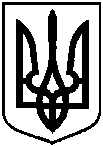 Проєктоприлюднено «___»___________2021 р.Про надання Костюченко Ганні Анатоліївні дозволу на розроблення проекту землеустрою щодо відведення земельної ділянки               у власність за адресою:                          м. Суми, вул. Білопільський шлях,                    на території колишнього садівничого кооперативу «Сахарник», земельна ділянка № 159а, орієнтовною площею до 0,0300 га